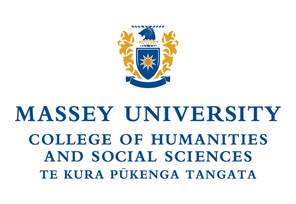 School of People, Environment and PlanningGRADUATE RESEARCH FUND APPLICATION 2017The following section is for administration use onlyName:                                                                       Student ID:                                                       Postal Address:Email:Programme:                                                            Supervisor:      Thesis/Research report number and Degree Enrolled in: Full time    or   Part time: Academic credit value for this project:Are you currently a scholarship student? Please state what scholarship you hold:                 Date of Provisional Registration (PhD Students only):Thesis/Research report title:  Chief Supervisor’s name:Programme:                                                                                    Campus:Co-Supervisor(s)’ name:Programme:                                                                                    Campus:Brief description of thesis project (please do not exceed 120 words):If the research project described in this application requires approval by the Massey University Human Ethics Committee (MUHEC) and/or through a professional peer review process, has that approval been obtained?       Yes (give date approved; name of committee of approval) ……………………………………………………….      No                                   Not relevantPrevious funding support from GRF:Year(s)                                                Sum ($)                                           PurposeProject Budget: current year only, items to be listed in descending priority order.Item                                                   Proposed Funding Source                                    Amount1.2.3.4.5.Total:                                                                                                                               $______________Total Amount requested from GRF:                                                                          $______________Justification of Budget: Give a detailed explanation for the amount required for each item, please attach evidence if applicable, eg. provide quotes for travel, accommodation and consumable expenses.Supervisor’s comment: Please provide a brief comment on the overall viability and importance of the project, the appropriateness of the specific requests and amounts requested, the timing of the grant application in relation to the project’s progress, and if possible, alternative arrangements for providing/funding items requested. It is preferable if supervisors can assist in the prioritising of funding.    (Signed) …………………………………………………………………       (Date) ………………………………………………………..Declaration by Student: To the best of my knowledge, the information provided in this application is true and correct.(Signed) ……………………………………………………………………….       (Date) …………………………………………………Decision:Summary of items                                     Requested ($)                              Decision ($) Total:                                                          _________________                   ________________     Approval pending, subject to: Comments:         Authorisation:                                                                                             Date: 